            Dienas centra „Tīraine” apmeklētāju darba laiks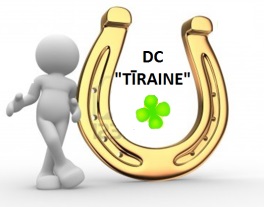 janvāra darba dienās no pulksten 10.00 līdz 18.00No 31. decembra līdz 04. janvārim                        www.dctiraine.lv tālr.: 27873903PirmdienaOtrdienaTrešdienaCeturtdienaPiektdiena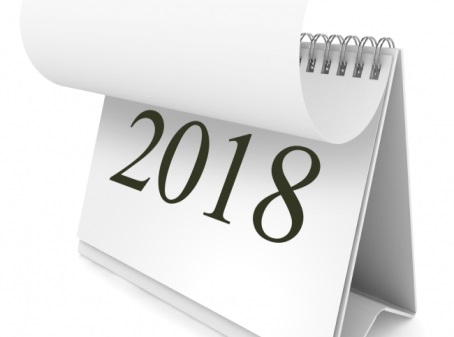 gada pavadīšana 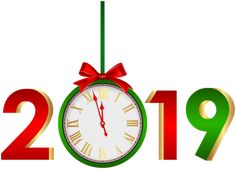 gada sagaidīšana10.00-11.00Sagatavošanās darbi13.00-15.00Radošā darbnīca16.00-18.00Brīvā laika aktivitātes10.00-12.00Nūjošanas nodarbība (pensijas vec. pers.)13:00-15:00Turnīrs spēlē Kendama15.30-16.00Apbalvošana16.00-18.00Brīvā laika aktivitātes10.00-12.00Datorapmācība pieaugušajiem(pēc pieraksta)13.00-15.00Radošās aktivitātes17.00-18.00Tējas malkošana(nedēļas notikumu pārskats)